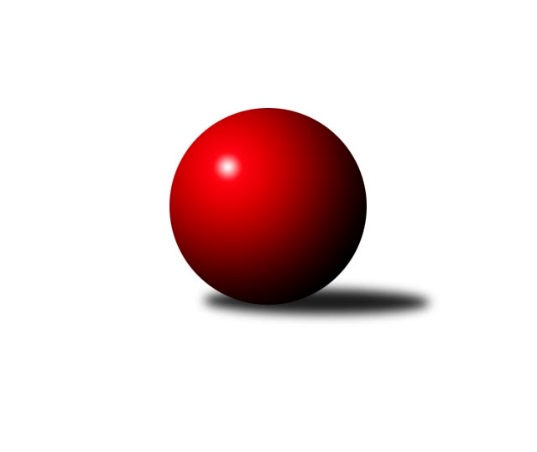 Č.2Ročník 2018/2019	17.4.2024 Východočeská soutěž skupina A 2018/2019Statistika 2. kolaTabulka družstev:		družstvo	záp	výh	rem	proh	skore	sety	průměr	body	plné	dorážka	chyby	1.	Rokytnice C	3	2	0	1	32 : 16 	(17.0 : 11.0)	2381	4	1676	706	60.3	2.	Loko Trutnov D	2	2	0	0	24 : 8 	(14.0 : 10.0)	2311	4	1620	692	65.5	3.	Jilemnice A	2	2	0	0	22 : 10 	(6.0 : 8.0)	2389	4	1697	692	61.5	4.	Vrchlabí D	2	1	0	1	17 : 15 	(15.5 : 8.5)	2401	2	1715	686	65	5.	České Meziříčí B	2	0	0	2	7 : 25 	(5.5 : 8.5)	2420	0	1752	669	61	6.	Nová Paka C	3	0	0	3	10 : 38 	(8.0 : 20.0)	2211	0	1594	617	80.3Tabulka doma:		družstvo	záp	výh	rem	proh	skore	sety	průměr	body	maximum	minimum	1.	Rokytnice C	2	2	0	0	26 : 6 	(11.0 : 5.0)	2491	4	2511	2470	2.	Jilemnice A	1	1	0	0	10 : 6 	(6.0 : 6.0)	2297	2	2297	2297	3.	Loko Trutnov D	0	0	0	0	0 : 0 	(0.0 : 0.0)	0	0	0	0	4.	Vrchlabí D	1	0	0	1	4 : 12 	(7.0 : 5.0)	2336	0	2336	2336	5.	Nová Paka C	1	0	0	1	4 : 12 	(3.0 : 9.0)	2137	0	2137	2137	6.	České Meziříčí B	2	0	0	2	7 : 25 	(5.5 : 8.5)	2420	0	2453	2387Tabulka venku:		družstvo	záp	výh	rem	proh	skore	sety	průměr	body	maximum	minimum	1.	Loko Trutnov D	2	2	0	0	24 : 8 	(14.0 : 10.0)	2311	4	2368	2254	2.	Vrchlabí D	1	1	0	0	13 : 3 	(8.5 : 3.5)	2466	2	2466	2466	3.	Jilemnice A	1	1	0	0	12 : 4 	(0.0 : 2.0)	2480	2	2480	2480	4.	České Meziříčí B	0	0	0	0	0 : 0 	(0.0 : 0.0)	0	0	0	0	5.	Rokytnice C	1	0	0	1	6 : 10 	(6.0 : 6.0)	2272	0	2272	2272	6.	Nová Paka C	2	0	0	2	6 : 26 	(5.0 : 11.0)	2286	0	2336	2235Tabulka podzimní části:		družstvo	záp	výh	rem	proh	skore	sety	průměr	body	doma	venku	1.	Rokytnice C	3	2	0	1	32 : 16 	(17.0 : 11.0)	2381	4 	2 	0 	0 	0 	0 	1	2.	Loko Trutnov D	2	2	0	0	24 : 8 	(14.0 : 10.0)	2311	4 	0 	0 	0 	2 	0 	0	3.	Jilemnice A	2	2	0	0	22 : 10 	(6.0 : 8.0)	2389	4 	1 	0 	0 	1 	0 	0	4.	Vrchlabí D	2	1	0	1	17 : 15 	(15.5 : 8.5)	2401	2 	0 	0 	1 	1 	0 	0	5.	České Meziříčí B	2	0	0	2	7 : 25 	(5.5 : 8.5)	2420	0 	0 	0 	2 	0 	0 	0	6.	Nová Paka C	3	0	0	3	10 : 38 	(8.0 : 20.0)	2211	0 	0 	0 	1 	0 	0 	2Tabulka jarní části:		družstvo	záp	výh	rem	proh	skore	sety	průměr	body	doma	venku	1.	Loko Trutnov D	0	0	0	0	0 : 0 	(0.0 : 0.0)	0	0 	0 	0 	0 	0 	0 	0 	2.	Jilemnice A	0	0	0	0	0 : 0 	(0.0 : 0.0)	0	0 	0 	0 	0 	0 	0 	0 	3.	České Meziříčí B	0	0	0	0	0 : 0 	(0.0 : 0.0)	0	0 	0 	0 	0 	0 	0 	0 	4.	Nová Paka C	0	0	0	0	0 : 0 	(0.0 : 0.0)	0	0 	0 	0 	0 	0 	0 	0 	5.	Rokytnice C	0	0	0	0	0 : 0 	(0.0 : 0.0)	0	0 	0 	0 	0 	0 	0 	0 	6.	Vrchlabí D	0	0	0	0	0 : 0 	(0.0 : 0.0)	0	0 	0 	0 	0 	0 	0 	0 Zisk bodů pro družstvo:		jméno hráče	družstvo	body	zápasy	v %	dílčí body	sety	v %	1.	Pavel Gracias 	Vrchlabí D 	4	/	2	(100%)		/		(%)	2.	Václav Vejdělek 	Vrchlabí D 	4	/	2	(100%)		/		(%)	3.	Tomáš Fejfar 	Loko Trutnov D 	4	/	2	(100%)		/		(%)	4.	František Zuzánek 	Jilemnice A 	4	/	2	(100%)		/		(%)	5.	Jaroslav Vízek 	Rokytnice C 	4	/	2	(100%)		/		(%)	6.	Jiří Škoda 	Loko Trutnov D 	4	/	2	(100%)		/		(%)	7.	Zuzana Hartychová 	Rokytnice C 	4	/	2	(100%)		/		(%)	8.	Aleš Rolf 	Nová Paka C 	4	/	2	(100%)		/		(%)	9.	Věra Stříbrná 	Rokytnice C 	4	/	2	(100%)		/		(%)	10.	Martin Pešta 	Nová Paka C 	4	/	3	(67%)		/		(%)	11.	Ondřej Brouček 	České Meziříčí B 	2	/	1	(100%)		/		(%)	12.	Josef Antoš 	Nová Paka C 	2	/	1	(100%)		/		(%)	13.	Zdeněk Khol 	Loko Trutnov D 	2	/	1	(100%)		/		(%)	14.	Libuše Hartychová 	Rokytnice C 	2	/	1	(100%)		/		(%)	15.	Zdeněk Novotný nejst.	Rokytnice C 	2	/	1	(100%)		/		(%)	16.	Petr Janouch 	Rokytnice C 	2	/	1	(100%)		/		(%)	17.	Libor Šulc 	Jilemnice A 	2	/	1	(100%)		/		(%)	18.	Stanislav Hartych 	Rokytnice C 	2	/	1	(100%)		/		(%)	19.	Daniel Zuzánek 	Rokytnice C 	2	/	2	(50%)		/		(%)	20.	Filip Matouš 	Vrchlabí D 	2	/	2	(50%)		/		(%)	21.	Petr Horáček 	Jilemnice A 	2	/	2	(50%)		/		(%)	22.	František Jankto 	Loko Trutnov D 	2	/	2	(50%)		/		(%)	23.	Eva Kopecká 	Vrchlabí D 	2	/	2	(50%)		/		(%)	24.	Jan Bernhard 	České Meziříčí B 	2	/	2	(50%)		/		(%)	25.	Dušan Fajstauer 	Jilemnice A 	2	/	2	(50%)		/		(%)	26.	Martin Voksa 	Jilemnice A 	2	/	2	(50%)		/		(%)	27.	Vladimír Pavlík 	Loko Trutnov D 	2	/	2	(50%)		/		(%)	28.	Josef Doležal 	Loko Trutnov D 	2	/	2	(50%)		/		(%)	29.	Radek Novák 	Rokytnice C 	2	/	2	(50%)		/		(%)	30.	Pavel Müller 	Jilemnice A 	2	/	2	(50%)		/		(%)	31.	Milan Brouček 	České Meziříčí B 	2	/	2	(50%)		/		(%)	32.	Miloslava Graciasová 	Vrchlabí D 	1	/	2	(25%)		/		(%)	33.	Jaroslav Šrámek 	České Meziříčí B 	1	/	2	(25%)		/		(%)	34.	Roman Žuk 	České Meziříčí B 	0	/	1	(0%)		/		(%)	35.	Karel Truhlář 	Jilemnice A 	0	/	1	(0%)		/		(%)	36.	Jiřina Šepsová 	Nová Paka C 	0	/	1	(0%)		/		(%)	37.	Matěj Ditz 	Rokytnice C 	0	/	1	(0%)		/		(%)	38.	Petr Vávra 	Nová Paka C 	0	/	1	(0%)		/		(%)	39.	Eva Novotná 	Rokytnice C 	0	/	1	(0%)		/		(%)	40.	Michal Horáček 	České Meziříčí B 	0	/	1	(0%)		/		(%)	41.	Jaroslav Pumr 	České Meziříčí B 	0	/	1	(0%)		/		(%)	42.	Jiří Ryšavý 	Loko Trutnov D 	0	/	1	(0%)		/		(%)	43.	Ladislav Škaloud 	Rokytnice C 	0	/	2	(0%)		/		(%)	44.	Marie Kuhová 	Vrchlabí D 	0	/	2	(0%)		/		(%)	45.	Lenka Havlínová 	Nová Paka C 	0	/	2	(0%)		/		(%)	46.	Jaroslav Novák 	České Meziříčí B 	0	/	2	(0%)		/		(%)	47.	Eva Šurdová 	Nová Paka C 	0	/	2	(0%)		/		(%)	48.	Jan Soviar 	Nová Paka C 	0	/	3	(0%)		/		(%)	49.	Daniel Válek 	Nová Paka C 	0	/	3	(0%)		/		(%)Průměry na kuželnách:		kuželna	průměr	plné	dorážka	chyby	výkon na hráče	1.	České Meziříčí, 1-2	2446	1738	708	57.0	(407.8)	2.	Rokytnice, 1-2	2352	1711	641	69.5	(392.1)	3.	Vrchlabí, 1-4	2352	1677	675	74.0	(392.0)	4.	Jilemnice, 1-2	2284	1631	653	63.0	(380.8)	5.	Nová Paka, 1-2	2195	1565	630	76.0	(365.9)Nejlepší výkony na kuželnách:České Meziříčí, 1-2Jilemnice A	2480	2. kolo	Pavel Müller 	Jilemnice A	453	2. koloVrchlabí D	2466	1. kolo	Jaroslav Šrámek 	České Meziříčí B	449	2. koloČeské Meziříčí B	2453	2. kolo	Pavel Gracias 	Vrchlabí D	445	1. koloČeské Meziříčí B	2387	1. kolo	František Zuzánek 	Jilemnice A	428	2. kolo		. kolo	Ondřej Brouček 	České Meziříčí B	425	2. kolo		. kolo	Libor Šulc 	Jilemnice A	419	2. kolo		. kolo	Milan Brouček 	České Meziříčí B	417	1. kolo		. kolo	Miloslava Graciasová 	Vrchlabí D	415	1. kolo		. kolo	Jaroslav Šrámek 	České Meziříčí B	415	1. kolo		. kolo	Jaroslav Pumr 	České Meziříčí B	413	1. koloRokytnice, 1-2Rokytnice C	2470	2. kolo	Zdeněk Novotný nejst.	Rokytnice C	435	2. koloNová Paka C	2235	2. kolo	Jaroslav Vízek 	Rokytnice C	435	2. kolo		. kolo	Daniel Zuzánek 	Rokytnice C	428	2. kolo		. kolo	Aleš Rolf 	Nová Paka C	426	2. kolo		. kolo	Věra Stříbrná 	Rokytnice C	413	2. kolo		. kolo	Lenka Havlínová 	Nová Paka C	404	2. kolo		. kolo	Radek Novák 	Rokytnice C	403	2. kolo		. kolo	Petr Vávra 	Nová Paka C	370	2. kolo		. kolo	Martin Pešta 	Nová Paka C	359	2. kolo		. kolo	Libuše Hartychová 	Rokytnice C	356	2. koloVrchlabí, 1-4Loko Trutnov D	2368	2. kolo	Pavel Gracias 	Vrchlabí D	428	2. koloVrchlabí D	2336	2. kolo	Václav Vejdělek 	Vrchlabí D	424	2. kolo		. kolo	Tomáš Fejfar 	Loko Trutnov D	424	2. kolo		. kolo	Zdeněk Khol 	Loko Trutnov D	415	2. kolo		. kolo	Miloslava Graciasová 	Vrchlabí D	401	2. kolo		. kolo	Josef Doležal 	Loko Trutnov D	400	2. kolo		. kolo	Jiří Škoda 	Loko Trutnov D	396	2. kolo		. kolo	František Jankto 	Loko Trutnov D	393	2. kolo		. kolo	Filip Matouš 	Vrchlabí D	387	2. kolo		. kolo	Marie Kuhová 	Vrchlabí D	350	2. koloJilemnice, 1-2Jilemnice A	2297	1. kolo	Petr Janouch 	Rokytnice C	422	1. koloRokytnice C	2272	1. kolo	Jaroslav Vízek 	Rokytnice C	401	1. kolo		. kolo	František Zuzánek 	Jilemnice A	398	1. kolo		. kolo	Petr Horáček 	Jilemnice A	394	1. kolo		. kolo	Zuzana Hartychová 	Rokytnice C	392	1. kolo		. kolo	Karel Truhlář 	Jilemnice A	387	1. kolo		. kolo	Pavel Müller 	Jilemnice A	380	1. kolo		. kolo	Ladislav Škaloud 	Rokytnice C	378	1. kolo		. kolo	Martin Voksa 	Jilemnice A	370	1. kolo		. kolo	Dušan Fajstauer 	Jilemnice A	368	1. koloNová Paka, 1-2Loko Trutnov D	2254	1. kolo	Aleš Rolf 	Nová Paka C	429	1. koloNová Paka C	2137	1. kolo	František Jankto 	Loko Trutnov D	416	1. kolo		. kolo	Martin Pešta 	Nová Paka C	405	1. kolo		. kolo	Josef Doležal 	Loko Trutnov D	394	1. kolo		. kolo	Tomáš Fejfar 	Loko Trutnov D	386	1. kolo		. kolo	Jiří Škoda 	Loko Trutnov D	383	1. kolo		. kolo	Jiří Ryšavý 	Loko Trutnov D	352	1. kolo		. kolo	Lenka Havlínová 	Nová Paka C	347	1. kolo		. kolo	Daniel Válek 	Nová Paka C	335	1. kolo		. kolo	Eva Šurdová 	Nová Paka C	323	1. koloČetnost výsledků:	4.0 : 12.0	3x	3.0 : 13.0	1x	14.0 : 2.0	1x	10.0 : 6.0	1x